Республиканский этап Всероссийского конкурса «Лучший педагог по обучению основам безопасного поведения на дорогах»Методическая разработкаКейс «Дорожный сундучок»тема «Правила ПДД»НоминацияЦелевая аудитория: 4-6 классы.	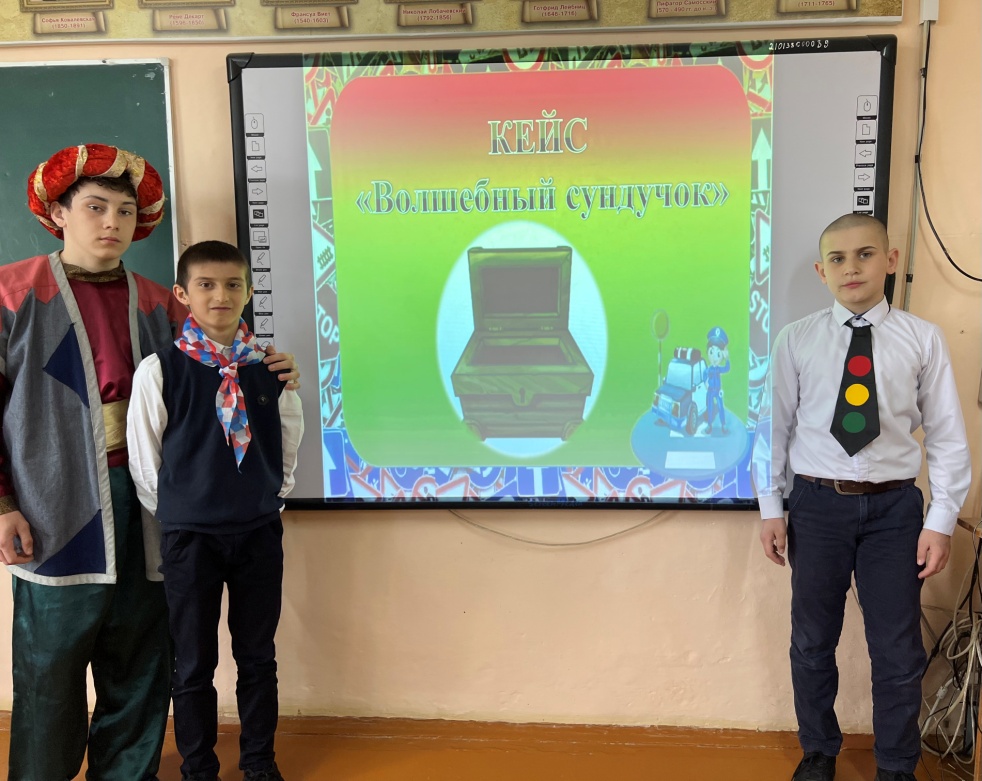                                                               Автор-составитель: Сулейманова                                                               Амина Магомедовна,                                                              старшая вожатая                                                               МБОУ «Сагасидейбукская СОШ»Пояснительная записка.Тема безопасности дорожного движения очень актуальна в любое время. Ежегодно на дорогах умирает огромное количество людей, гибнут дети. По сравнению с 2020 годом в 2021 году в России гибель детей в ДТП увеличилась в 5,3% и составила 623 ребенка. Это ужасно, чтобы предотвратить гибель детей на дорогах необходимо проводить профилактическую работу в школах по изучению ПДД и научить детей примененять этих знания на дорогах. Данная методическая разработка направлена на получение знаний учашимся о ПДД.	Целевая аудитория – учащиеся 4-6 классов.	Роль и место мероприятия/занятия – используется на классных часах, уроках ОБЖ, окружающем мире.Цель: Совершенствование и обобщение знаний о транспорте, правилах дорожного движения, правилах передвижения пешеходов, подведение детей к осознанию необходимости соблюдать правила дорожного движения.Задачи:Образовательные задачи:продолжать учить анализировать ситуацию, вычленять проблему и выбирать оптимальные пути решения проблемы;активизировать речемыслительную деятельность;расширять и активизировать словарный запас по теме: «Транспорт, правила дорожного движения»;совершенствовать навыки связной речи, поведения на дороге через изучение и закрепление знаний о знаках дорожного движения;закрепить умение детей применять полученные знания о Правилах дорожного движения в свободной деятельности.формировать умения согласовывать речь с движениямивоспитывать чувство ответственности на дороге.Развивающие задачи:повторить правила поведения на улице, правила дорожного движения;развивать внимательность, наблюдательность при выполнении задания;развивать логическое мышление;развивать речь – доказательство;Воспитательные задачи:формировать у детей осознанное отношение к Правилам дорожного движения и желание следовать им;воспитывать умение внимательно слушать, не перебивать, дополнять и исправлять ошибки своих товарищей.Планируемые  результаты: усвоение учащимися ПДД, умение применять их на практике, уменьшение количества ДТП с участием учащихся школы. Педагогические технологии, методы, приемы, используемые для достижения планируемых результатов: фото – Кейс, кейс проблемная ситуация, конспект занятия по обучению детей ПДД «Дорожный сундучок»  с использованием кейс-технологии, проблемная беседа; художественное слово, создание проблемной ситуации, показ фотографии, картинки, обсуждение.	Ресурсы, необходимые для подготовки и проведения мероприятия/занятия: Интернет – ресурсы, комьютер, интерактивная доска, пакет программ Microsoft Office (Power Point), сайт школы.	Рекомендации по использованию методической разработки в практике работы педагогического работника, популяризирующего БДД:использовать разработку (целиком) на классных часах в 4-6            классах,отдельно по кейсам на уроках окружающего мира в 4 классе, на           уроках ОБЖ в 5-6 классах.Оборудование: фотографии, картинки и задания из газеты «Добрая дорога детства; музыка для подвижной игры, дорожные знаки, , карточки с номерами телефонов экстренных служб, сундучок.Предварительная работа: беседы с детьми о правилах дорожного движения, просмотр мультфильма по ПДД «Уроки тетушки Совы», рассматривание и рисование дорожных знаков, ситуаций, подвижные и сюжетно - ролевые игры, изучение знаков, просмотр подборки видеоматериалов по ПДД, знакомство с кейс-технологией.Цифровой след реализации методической разработки (при наличии), в том числе, подтверждающие результативность ее реализации: 
Видеообращение: https://vk.com/video-212135543_456239021?access_key=7399dcd0835fac6877https://rutube.ru/video/private/616fa06c2015cc76cdcf2f6d7f8cff39/?p=Gg9EsNmrzMTbCiKj9RegAwШкольный сайт:Ход образовательной деятельности:                                                                                                                  СЛАЙД №1Учитель: Движеньем полон город:
Бегут машины в ряд,
Цветные светофоры
И день, и ночь горят.Шагая осторожно,
За улицей следи
И только там, где можно,
Ее переходи!И там, где днем трамваи
Спешат со всех сторон,
Нельзя ходить зевая!
Нельзя считать ворон!Шагая осторожно,
За улицей следи
И только там, где можно,
Ее переходи!Учитель: О чем говориться ребята в этом стихотворении?Ученики:  О правилах дорожного движения.Звучит музыка, грохот. Появляются Старик Хоттабыч и Волька.Старик Хоттабыч: Здравствуйте, ребята! Вы меня узнали? А моего друга? Ваш учитель произнес волшебные слова -  ПДД. И вот ветер дорог принес меня к вам. Пока мы летели, сколько мы видели нарушений на дорогах. Ой, ой! (качает головой). И мы решили ребята узнать, как  хорошо вы знаете ПДД.  Мы привезли  вам волшебный сундучок с заданиями, которые помогут вам разрешить сложные ситуации и вы сможете вспомнить и применить правила дорожного движения.Учитель: Ну, что ребята, покажем Старику Хоттабычу наши знания по ПДД?Ученики: Да, мы выполним все задания.Старик Хоттабыч: Ветер дорог зовет меня в путь. Я полетел, ребята. Когда вы справитесь с заданиями,  мы встретимся в конце вашего пути, у меня будет приз для вас. Справиться с заданиями вам поможет Волька. Удачи! (улетает).                                                                                                                                                                                 СЛАЙД №2Волька: Ну что же, ребята, начнем? Посмотрите на экран и подумайте, что может лежать в сундуке?Ученики: Может там загадки про дорожные знаки?Волька: Давайте посмотрим, что же в сундучке.Учащиеся подходят к сундучку, открывают его (щелкают по сундучке, оттуда вылетает задание1. (появляется конверт с заданиями)Волька: О, а что же это?Ученики: Это Старик Хоттабыч прислал нам задания.Учитель: Давайте посмотрим, что приготовил для нас Старик Хоттабыч в 1 задании?Волька: Что это?Ученики: Это дорожная азбука!                                                        Приложение 1.                                                                                                                                                    СЛАЙД № 3, 4Учитель: Давайте разложим знаки по их видам? (дети раскладывают)Волька: Какие виды знаков у нас получились?Ученики: предупреждающие, запрещающие, разрешающие, знаки приоритета, предписывающие, информационные.Учитель: Итак, для вас задание: Соедините правильно знаки и описание к ним.   Волька: Я предлагаю, чтобы девочки собрали знаки приоритета, запрещающие и предписывающиезнаки, а мальчики: предупреждающие, разрешающие и информационные знаки.Учитель: Согласны?Ученики: Да.Ученики  раскладывают дорожные знаки.Волька: А теперь давайте поменяемся местами и проверим друг друга!Ученики оценивают работу друг друга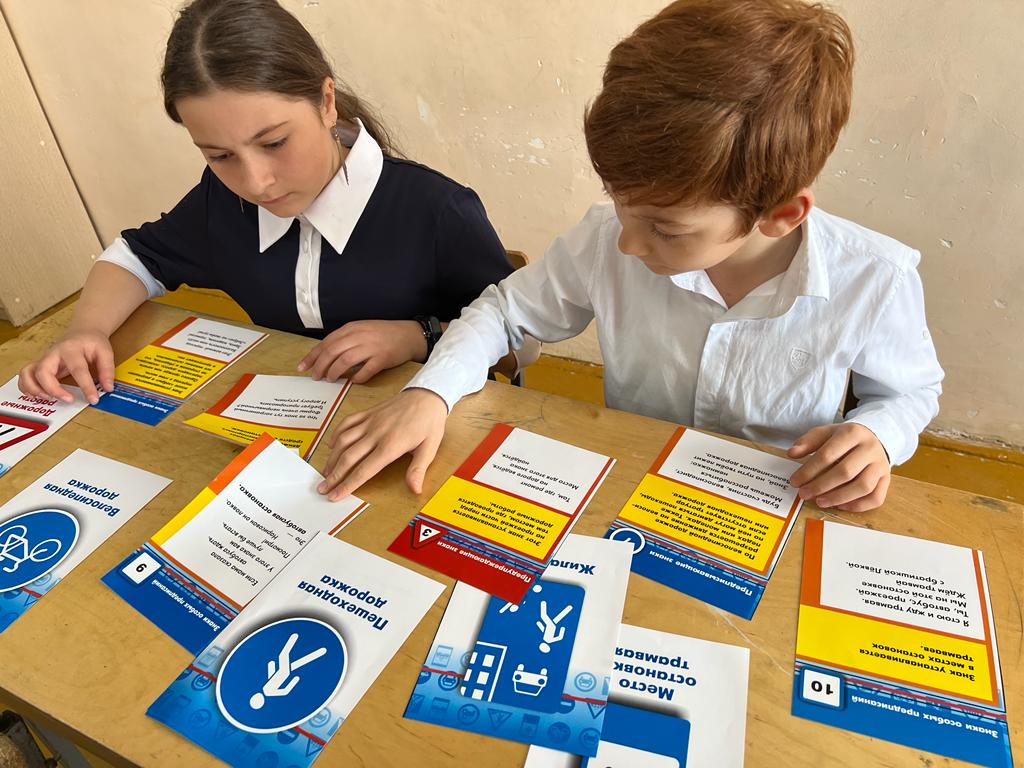 КЕЙС №2 «Играй с нами»                                                           Приложение 2                                                                                                            СЛАЙД №5Учитель: Старик Хоттабыч прислал картинку игру «Играй с нами»(Ребятам дается картинка лабиринт)                                                 СЛАЙД №6Учитель: Ребята вы должны помочь мальчику выбраться из лабиринта, и определить на чем он поедет в школу.Ученики: Он поедет на электрическом самокате.Учитель: С какого возраста ребенку можно ездить на электросамокате?Ученики: С 7 лет.Учитель: По какой дороге можно ездить на  электросамокате?Ученики: По велопешеходным или велодорожкам, велосипедным полосам или проезжей части велозон. Если их нет – по тротуарам или пешеходным дорожкам. Если и их нет – по обочине.Учитель: Молодцы, мы очень хорошо разобрались в ситуации, и я уверена, что мы поступим правильно, когда будем переходить дорогу.                                                                                                                    СЛАЙД №7Волька: А теперь я предлагаю нам заглянуть в сундучок и найти задание №3 (дети находят в сундуке  конверт с третьим заданием, открывают его. В конверте лежат картинки транспорта, спецтранспорта и номера телефонов спецслужб).КЕЙС №3 КЕЙС-ИГРА «Специальный транспорт»                    Приложение 3                                                                                                                               СЛАЙД №8Учитель: Ребята что изображено на картинке?Ученики: Это транспорт, машины.Волька: А на этой картинке?                                                                                                                     СЛАЙД №9Ученики: Скорая помощь, полицейская машина и т.д.Учитель: А как можно единым словом назвать все эти машины?Ученики:Это специальный транспорт.Волька: Ребята если вдруг случилась беда, как же вызвать специальный транспорт?Ученики:По телефонуВолька: Давайте выберем из предложенных номеров телефонов, только те, по который можно вызвать скорую помощь, пожарную машину и полицию.Учитель: Кто выбрал номер скорой помощи, кто полиции, кто пожарных?Ученики:  03, 103, 01, 101, 02, 102.                                               СЛАЙД №10Волька: Я уверена, что в трудной ситуации мы наберем именно тот номер, который будет нужен.                                                                                                                СЛАЙД № 11Учитель: Посмотрите на экран и скажите, нарушает ли скорая помощь правила дорожного движения?Ученики: Нет, потому что специальному транспорту можно проезжать на красный свет светофора, чтобы оказать экстренную помощь людям.Волька: Давайте подумаеме, обсудим с товарищами и придумаем правила, которые помогут другим детям быть аккуратнее в такой ситуации.Ученики: 1. Пешеход при приближении машин с включенным проблесковым маяком синего или красного цвета и специальным звуковым сигналом обязан воздержаться от перехода проезжей части.2. Люди, находящиеся на ней, должны незамедлительно освободить проезжую часть.Волька: Молодцы ребята, а сейчас физкультминутка «Пешеход». Смотрите на ролик, вам нужно повторять движения за ребятами в ролике. Начинаем!Ученики: ДА                                                                                    СЛАЙД №12ВИДЕОРОЛИК «Физкльтминутка».Волька: Молодцы, хорошо размялись, а теперь я предлагаю нам посмотреть в сундучок и найти следующее задание.                                                                                                                  СЛАЙД №13КЕЙС №4  «Схема села»                                                                  Приложение 4                                                                                                                      СЛАЙД №14Учитель: Нам нужно составить план – схему нашего села. Вы должны правильно, по всем правилам, проложить маршрут движения от своего дома до школы.Волька: Ребята, все понятно? Отправляемся в путь (учащиеся  в соответствии с планом – схемой прокладывают маршрут движения до школы).Учитель: Почему ты считаешь, что этот путь наиболее безопасный?Волька: А кто сделал это по другому?Ученики: Потому что здесь есть пешеходный переход, тротуар, и. т. д.                                                                                                         СЛАЙД №15КЕЙС №5  «Знаем правила ПДД»                                              Приложение 5Учитель: Дети у нас осталось 5 задание. Давайте откроем конверт и посмотрим что там.Ученики: Это задания от Старика Хоттабыча.Волька: Верно, это игра квест от него, посмотрим, какую игру он нам приготовил (открывает конверт)                                                   СЛАЙД №16Квест:Заданий в квесте -8 в конвертах. 1-е задание дается сразу, остальные необходимо спрятать  в «тайные» места:А) задание 2 подложить под одну из ножек трех стульев, составленных друг на друга,Б) задание 3 – спрятать за или под доской,В) задание 4 – под столом учителя,Г) задание 5 – положить около окна или на подоконник,Е) задание 6 – в цветочный горшок,Д) задание 7 – на книжную полку или в книжный шкаф,Ж) задание 8 – за батареей.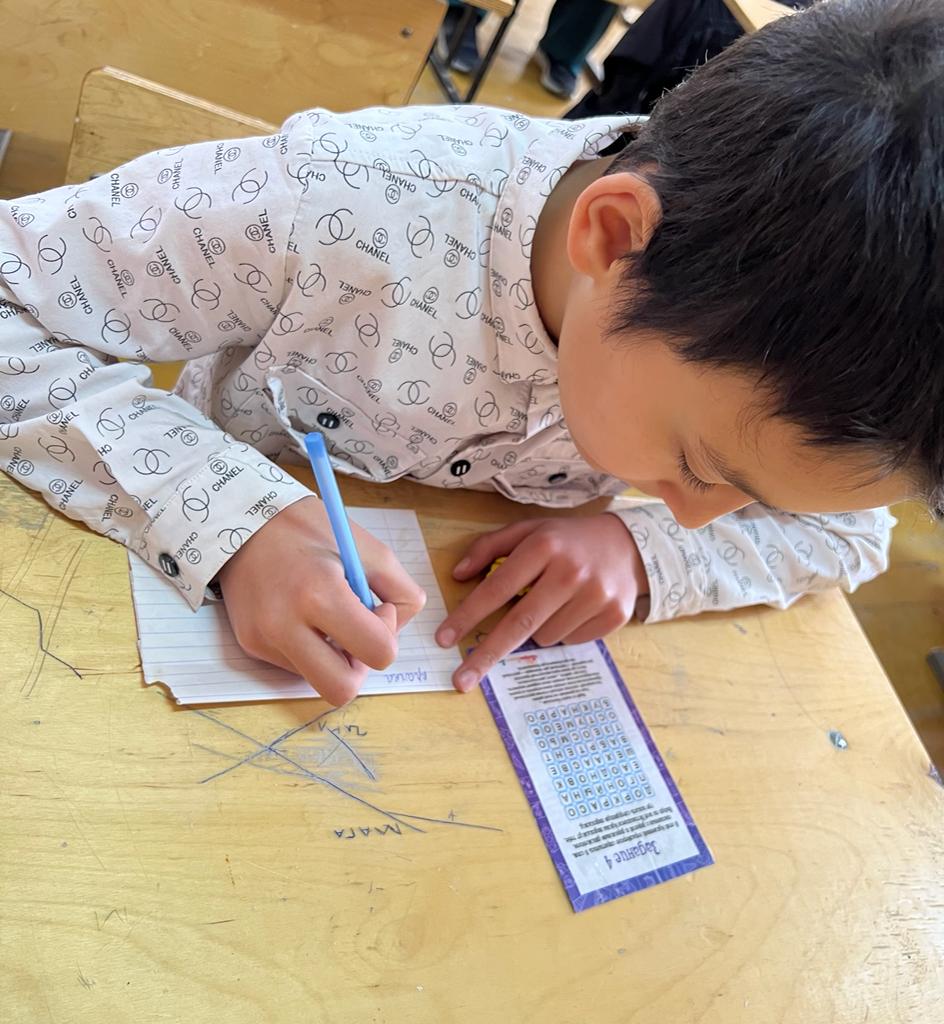 После выполнения восьмого задания ученики собирают Пазл и,  прочитав его, узнают, где находиться их приз (в библиотеке).                             СЛАЙД № 17Все вместе идут в библиотеку.  В ней их встречает  библиотекарь с газетами «Добрая дорога детства»  и Старик Хоттабыч.                             СЛАЙД № 18,19Старик Хоттабыч вручает детям сертификаты «Юный инспектор дорожного движения», газету «Добрая дорога детства», памятки «Правила дорожного движения для пешеходов». Учитель: А сейчас ребята, получив сертификаты «Юного инспектора дорожного движения», скажите, как мы можем и с кем поделиться своими знаниями и умениями?Ученики: Да, мы  можем рассказать ПДД детям младших классов.Учитель: Мы изготовим с вами в классе  памятку с нашими правилами и поделимся ею с детьми из младших классах. А затем  вы подарите нашим малышам схему безопасного пути движения в школу.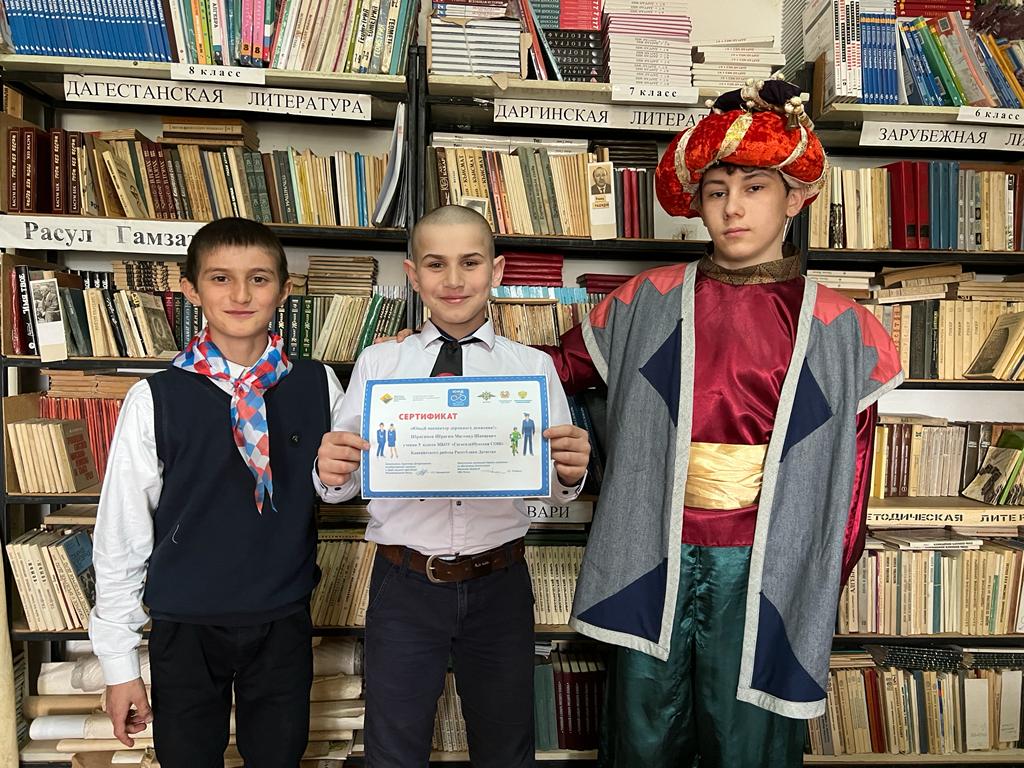 Список использованной литературы.Газета «Добрая дорога детства» 2021 год.https://videomin.org/3/физкультминутка-пдд.https://yandex.ru/images картинки                                                                                                                Приложение 1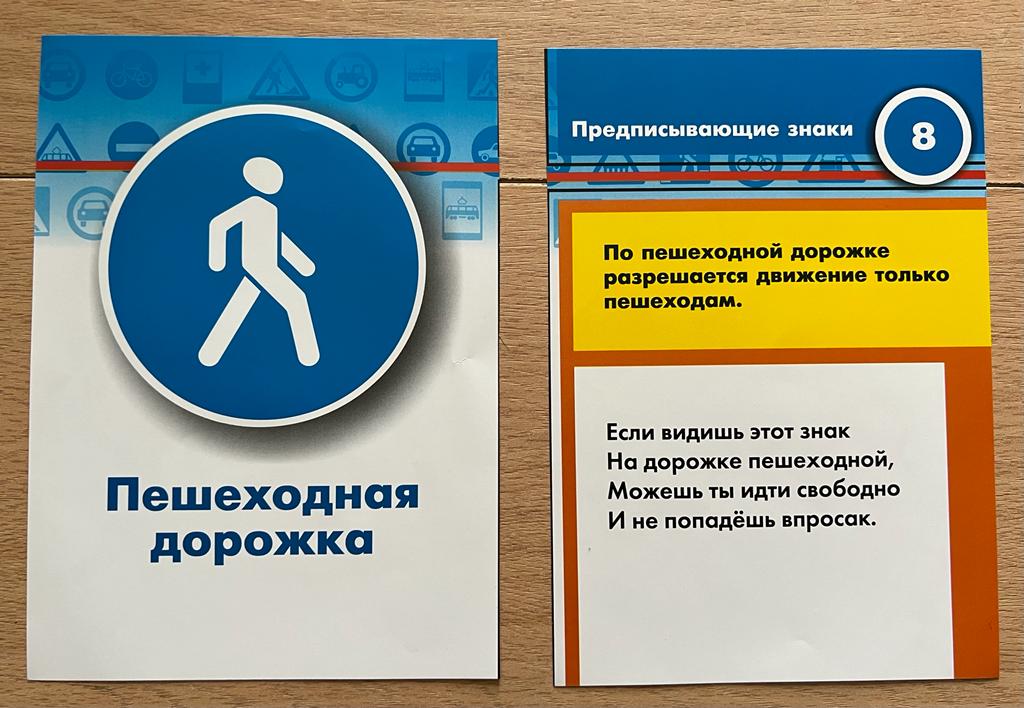 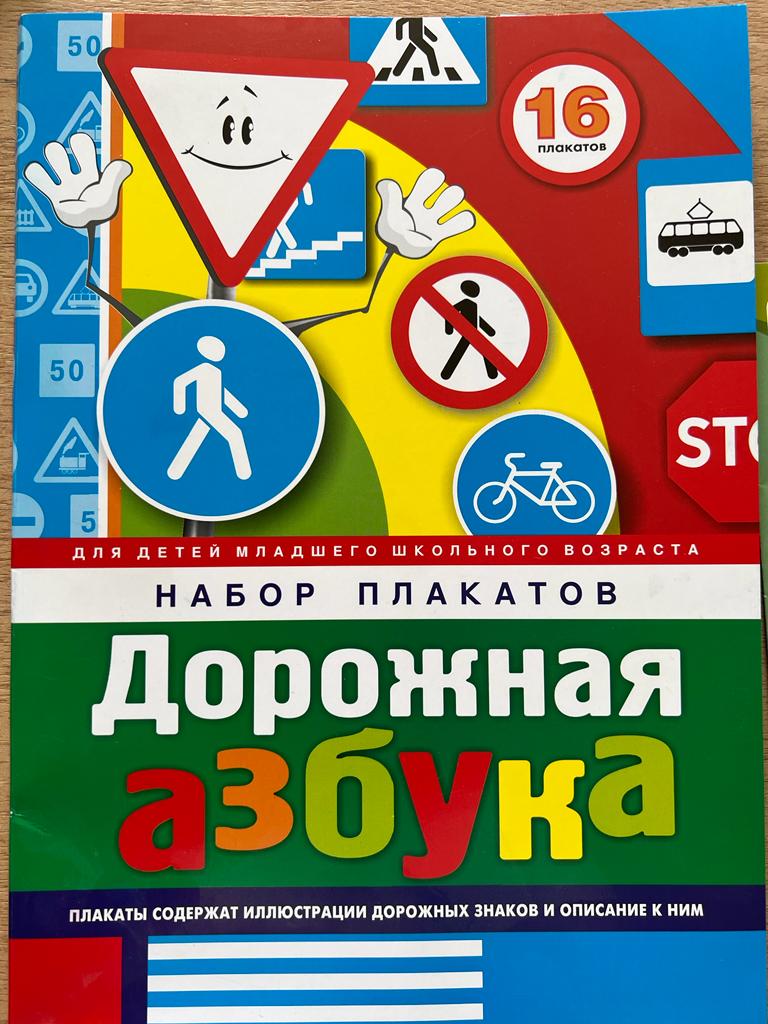 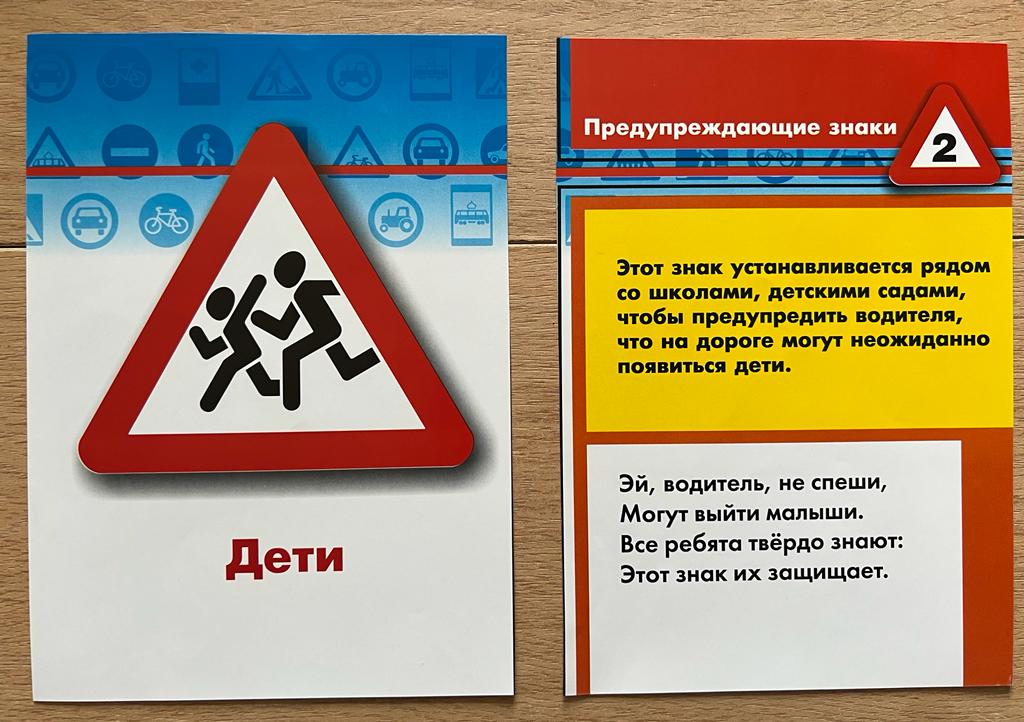 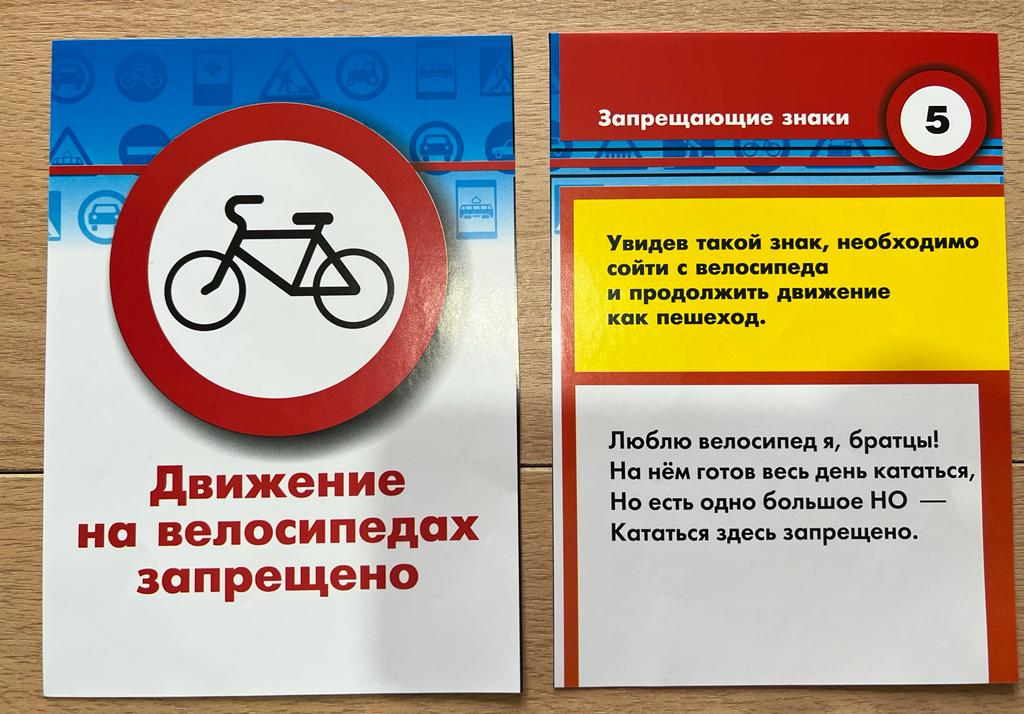 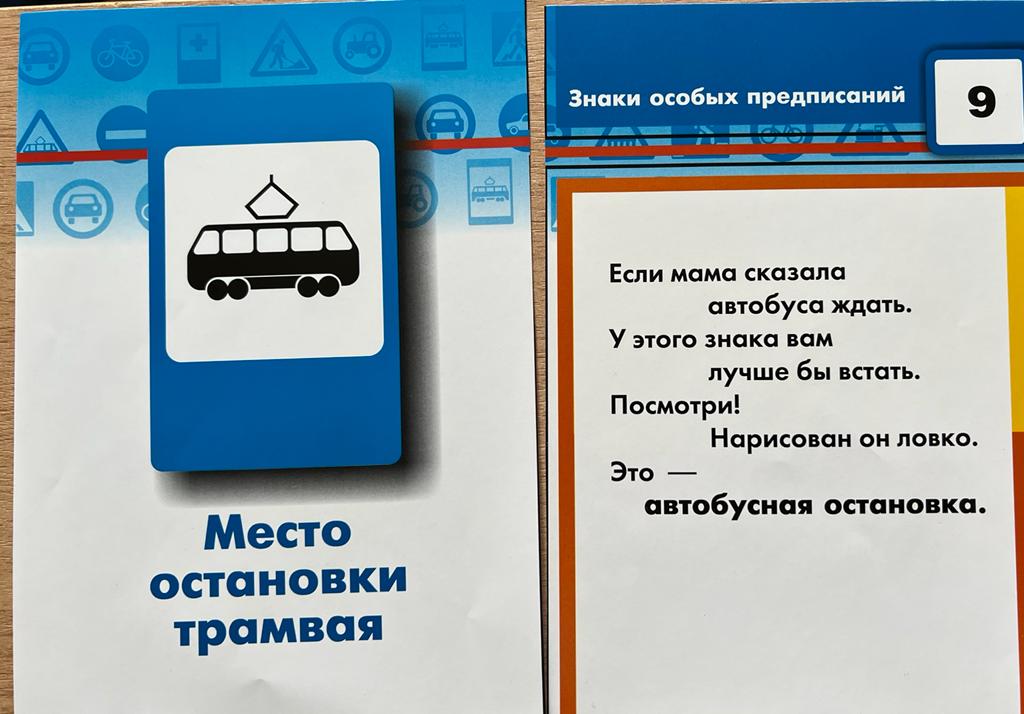 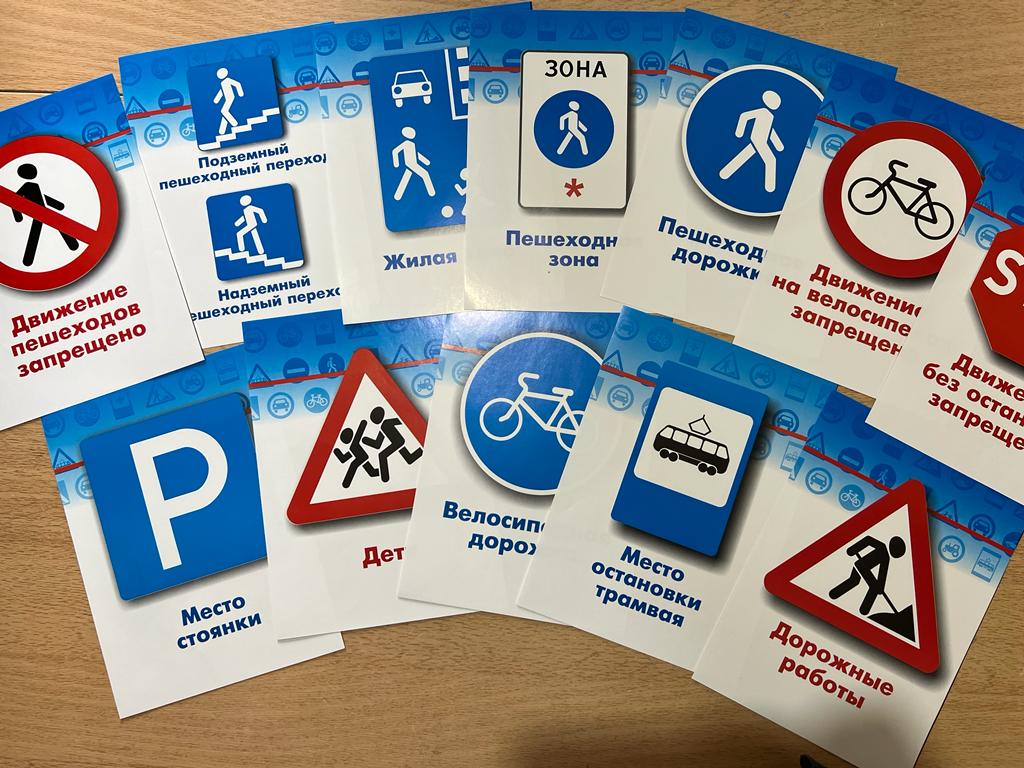 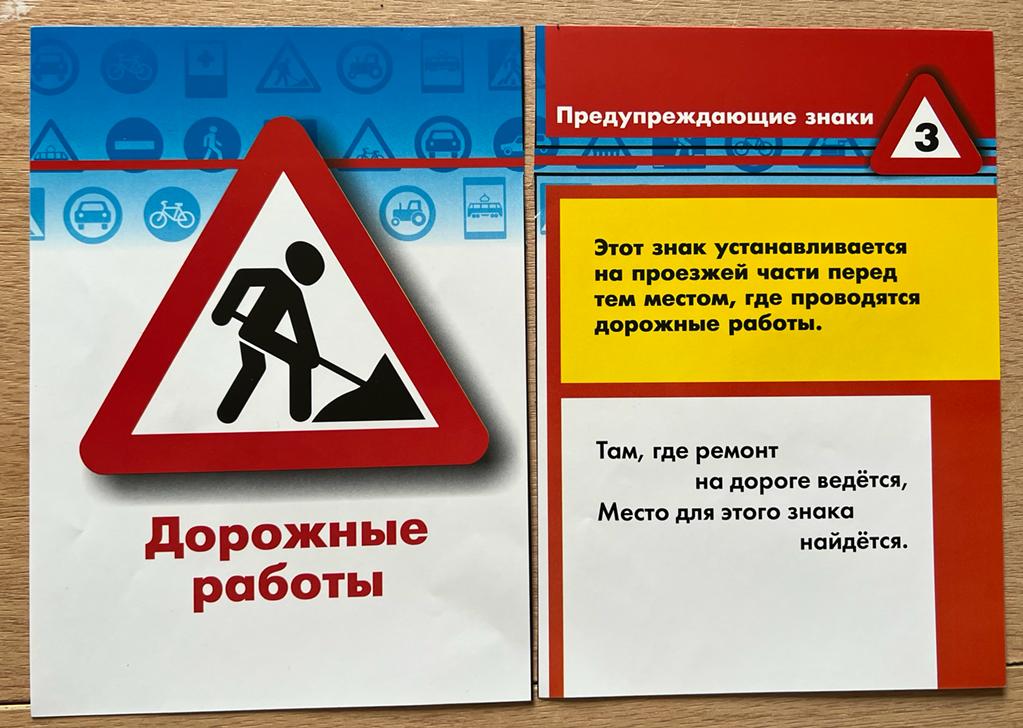 Приложение 2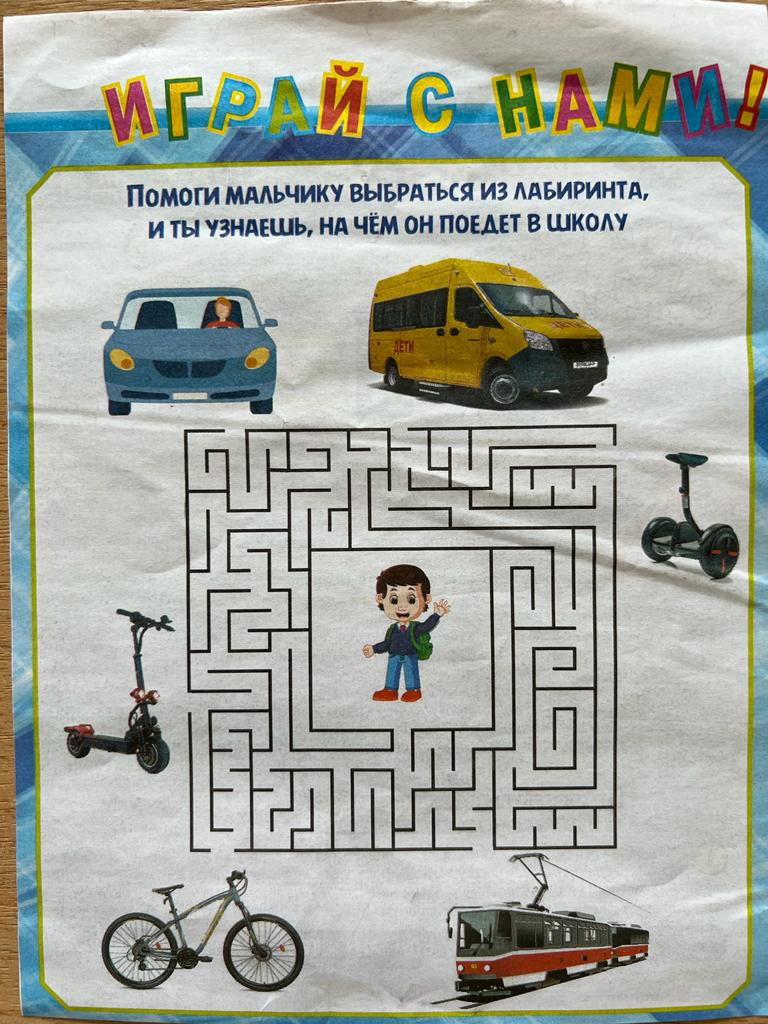 Пиложение3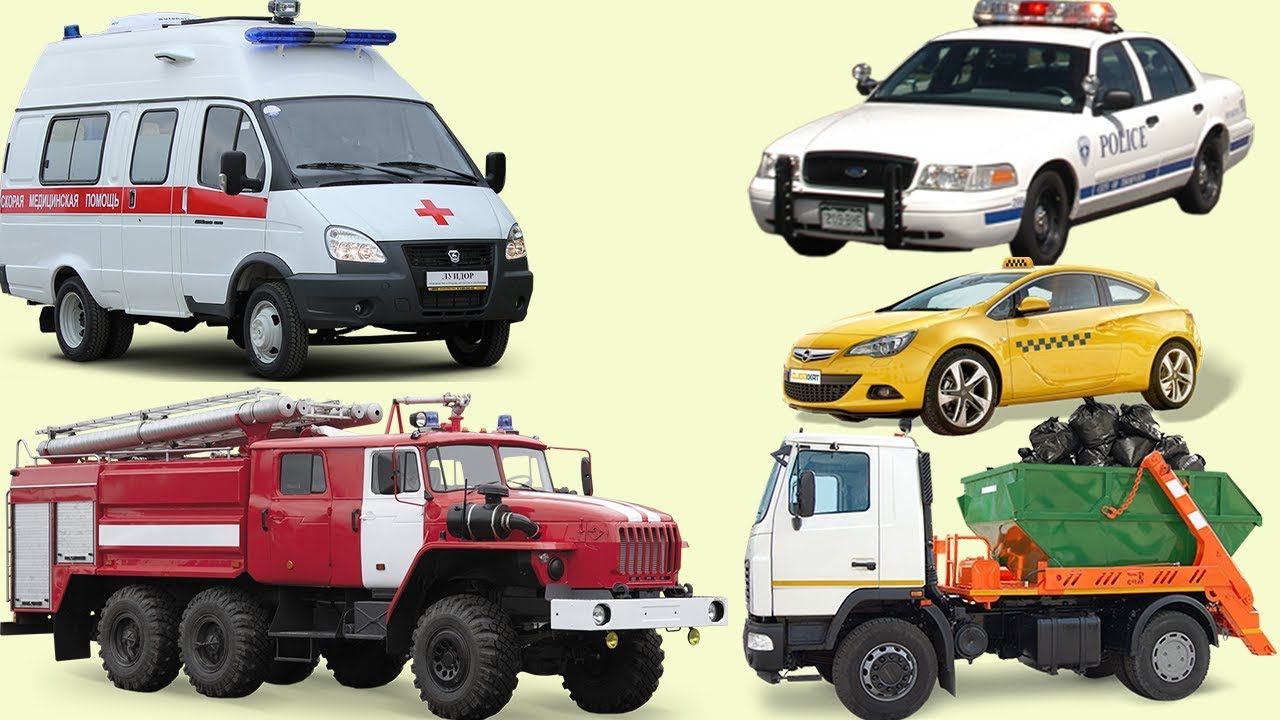 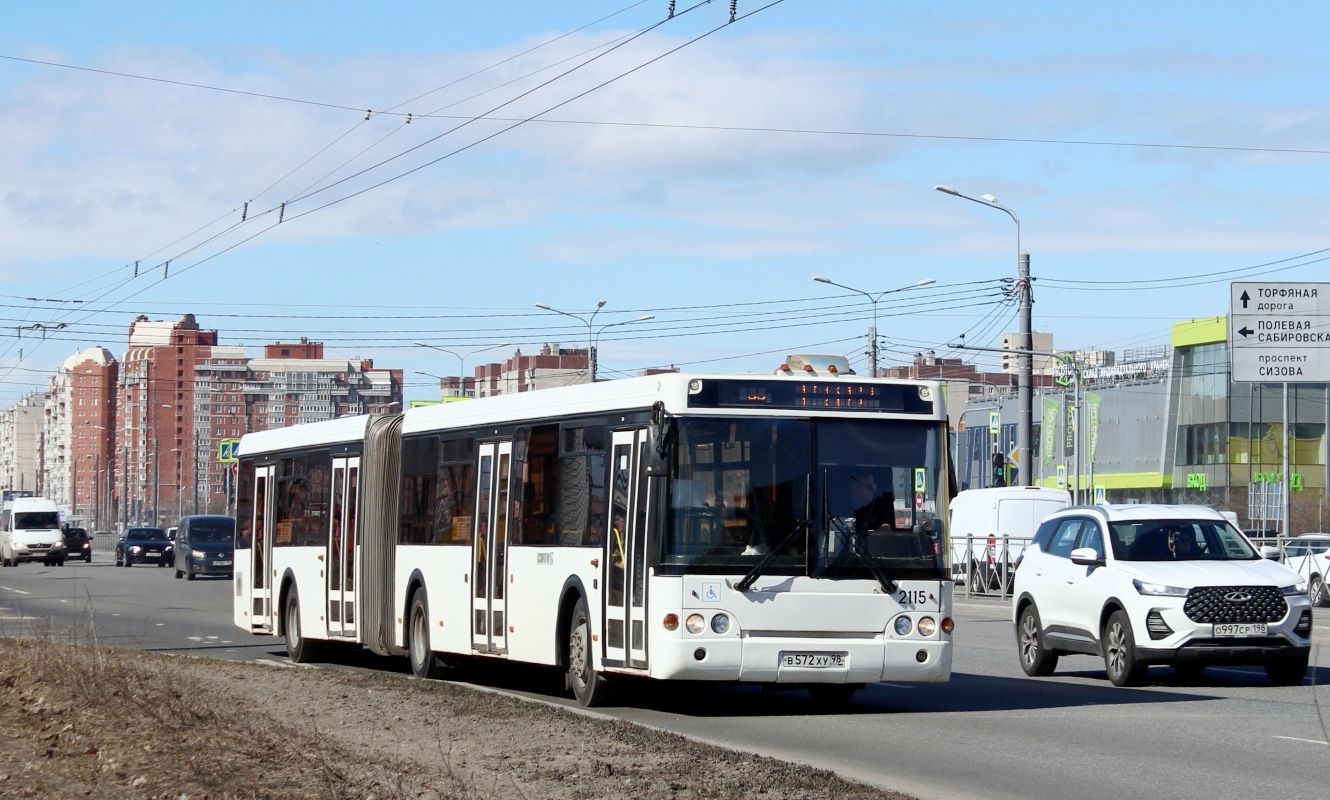 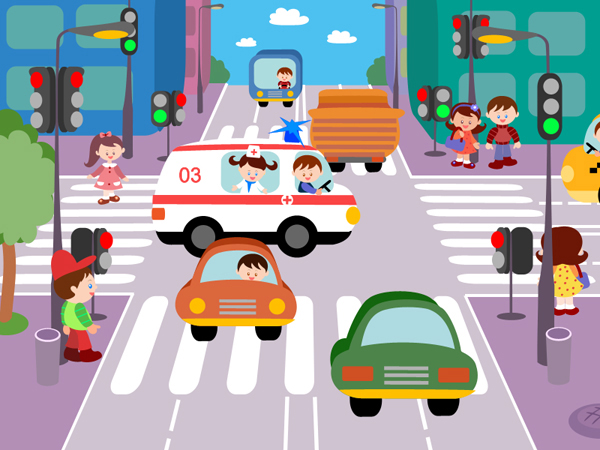 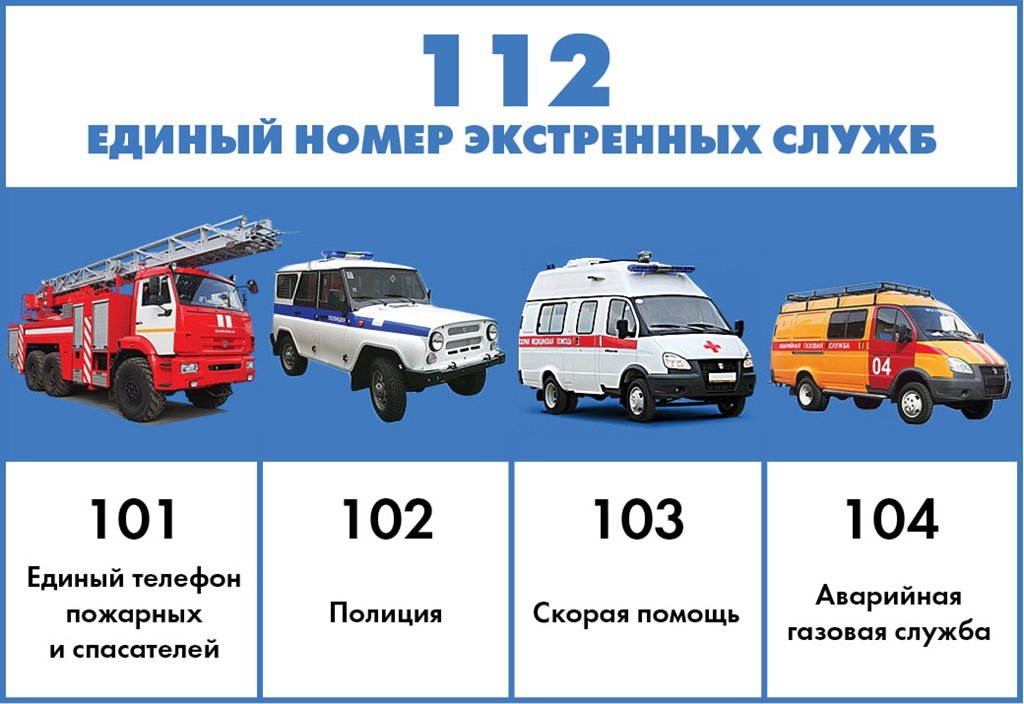 Приложение 4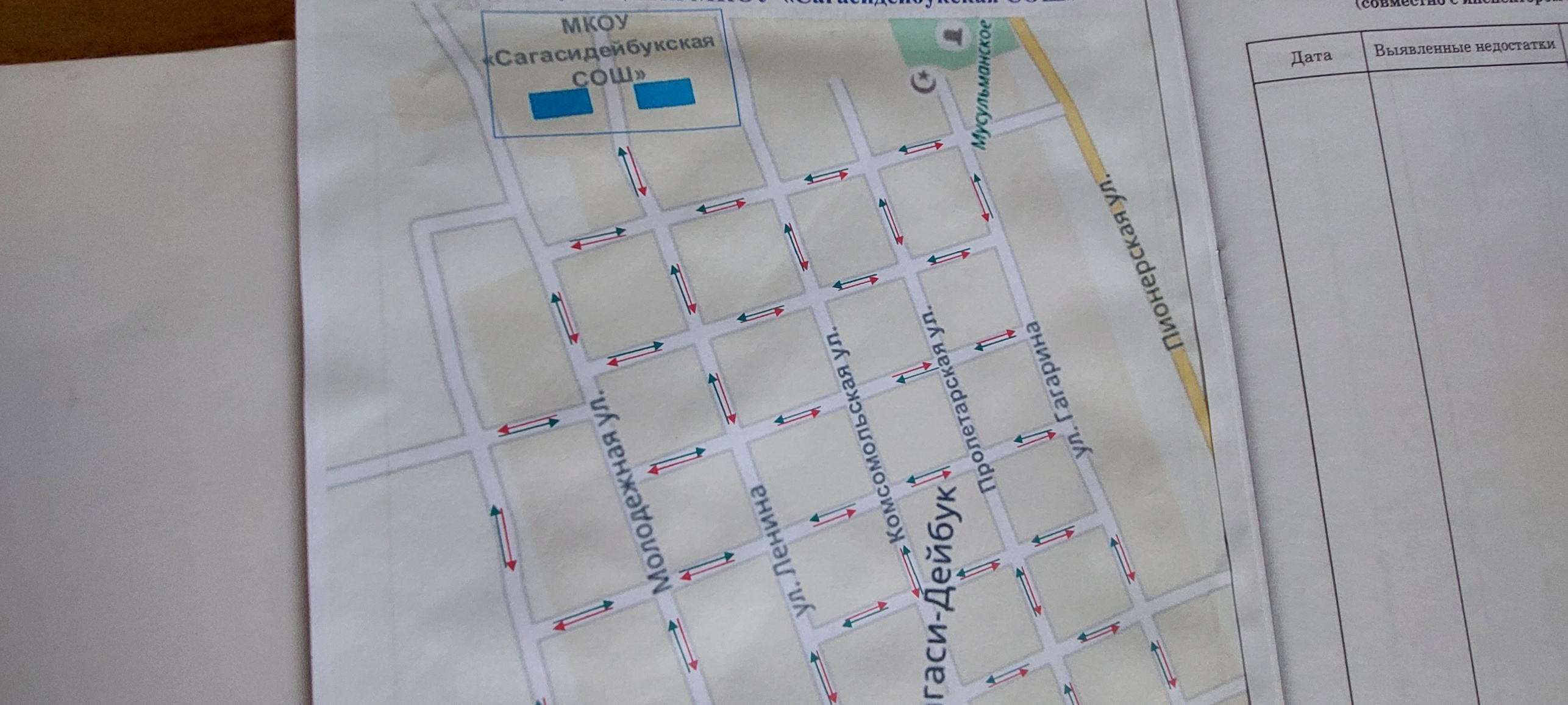 Приложение 5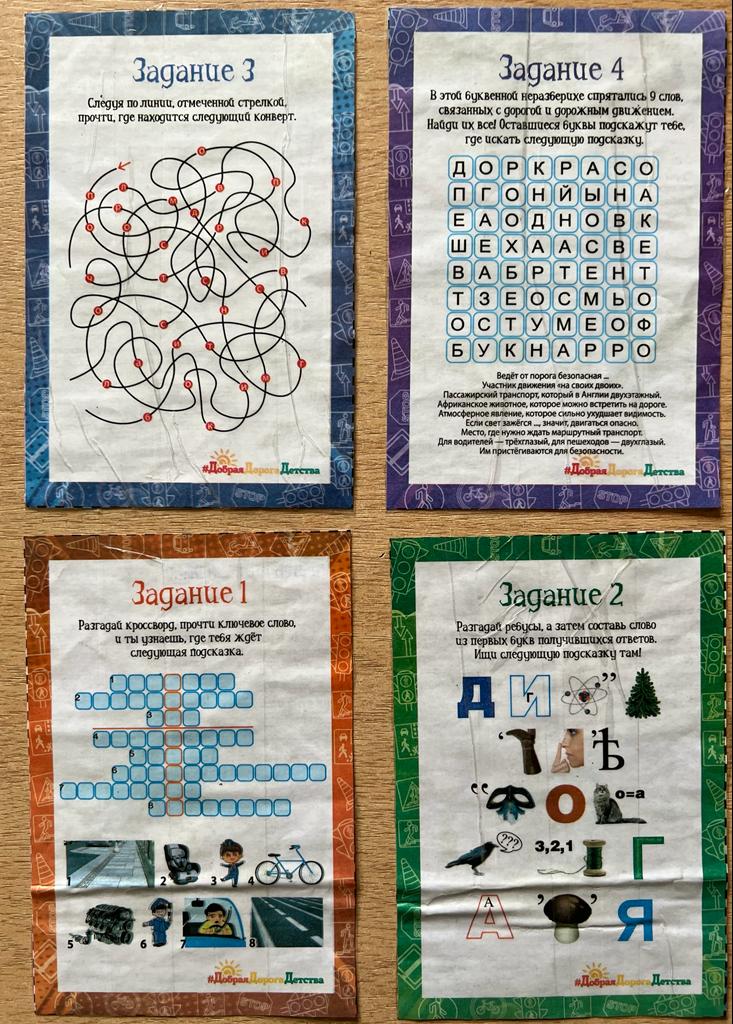 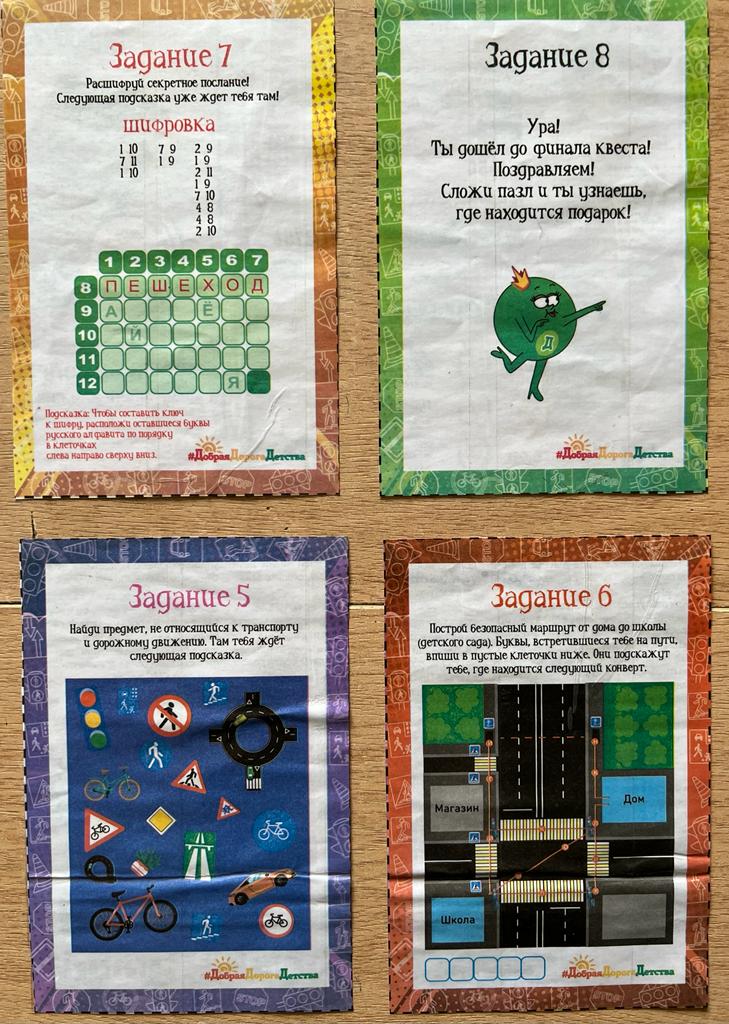 